CROWN PARADISE CANCÚN 5días/4nochesHasta 1 niños GRATIS en alojamiento!!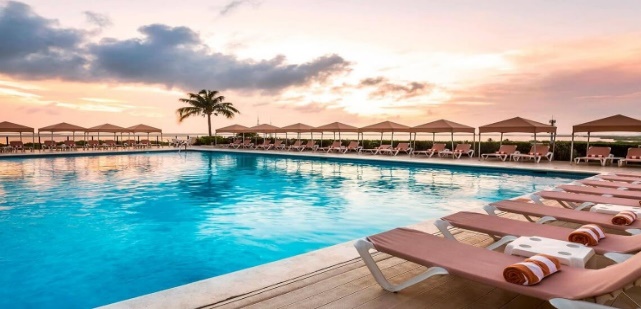 Programa incluye:Traslado Aeropuerto / Hotel / Aeropuerto en servicio regular.04 noches de alojamiento.Sistema de alimentación Todo Incluido.PRECIO POR PERSONA EN DOLARES AMERICANOS:Solo servicios:*1er Niño gratis solo pagarían $15 por niño en trasladosNOTAS IMPORTANTES:Para viajar según vigencia de cada hotel (Ver Cuadro).Tarifas de Niño aplican de 03 hasta los 12 años compartiendo habitación con ambos padres. Consultar.Tipo de Habitación de cada hotel: Standard Ocean Room. Acomodación máxima: 03 Adultos + 01 Niño / 02 Adultos + 02 Niños.01 Adulto + 01 niño deberá ser consultado con su ejecutiva. No aplican tarifas del cuadro.Aplica estadía mínima de 03 Noches (consultar en temporada alta) y Release consultar. Agregar noches adicionales cuando corresponda; Consultar al momento de la cotización.NO ACUMULABLES CON OTRAS PROMOCIONES. No aplica en paro de ventas.El hotel se reserva el derecho de modificar/cancelar la oferta en cualquier momento.No aplica a reservas que no se identifiquen con el código de promoción.Las tarifas aplican solo para nuevas reservas únicamente. No se aceptan cancelaciones para ser sustituidas por estas promociones. Resto de condiciones aplican las de contrato.Los traslados deben ser reservados junto al alojamiento, reservas admitidas al menos 08 días antes del ingreso de los pasajeros al Hotel. El servicio no se podrá garantizar en caso de que se notifique algún cambio en los vuelos o cualquier otra modificación con menos de 8 días de antelación con respecto a la fecha de llegada. Para poder acceder al servicio de traslado, deberá presentar el bono de traslado a la llegada al aeropuerto. Servicio Compartido con espera máxima de 10 minutos, puede mantener paradas durante el recorrido. Los traslados no serán reembolsables ya que son cortesías del Hotel. Servicios en COMPARTIDO- LLEGADAS se operan de 08:00 a 20:00 hrs. Servicios en COMPARTIDO-SALIDAS NO aplica para horarios de madrugada (20:00 a 7:59 am)El Hotel se reserva el derecho de asignar la categoría y la ubicación de las habitaciones solicitadas por la Agencia de acuerdo a la disponibilidad y a la llegada del huésped. Cualquier solicitud especifica estará sujeta a disponibilidad y no se podrá garantizarLas cancelaciones están sujetas a la no devolución parcial o total de la reserva. Consultar.No Show: Si el pasajero no se presenta en el Hotel, se aplicará penalidad total.Tomar nota de la nueva ley que ha sido aprobada por el Gobierno de Quintana efectivo a partir del 01 Enero 2017. Los pasajeros deben pagar un derecho de $2.00 USD aprox por habitación por noche al momento de Check in, por concepto del Nuevo “Derecho de Saneamiento Ambiental” del Estado.A partir del día 01 de Abril, 2021, tendrán que pagar un impuesto (VISITAX) de $224 MXN por persona (11.50 USD aprox). El turista puede realizar el pago antes de su llegada, al ingresar o durante su estancia, ya que la verificación del pago se realizará cuando el turista salga del estado. Se pondrá a disposición de los usuarios un sitio web en el cual, mediante el llenado de un sencillo formulario, el turista podrá efectuar el pago de dicha contribución y obtener su comprobante de pago.GENERALES:Programas aplican para compras hasta el 16 Marzo 2022 y/o hasta agotar stock de 10 paquetes dobles.Tarifas comisionables al 10% incluido IGV. Incentivo de $10 por pasajero adulto. Fuera de la fecha de la promoción arriba mencionada las tarifas quedan sin validez.Tarifas solo aplican para peruanos y residentes en el Perú. Caso contrario, se podrá negar el embarque o cobrar al pasajero un nuevo boleto en la clase disponible.Servicios en Regular. No reembolsable, no endosable, ni transferible. No se permite cambios. Precios sujetos a variación sin previo aviso, tarifas pueden caducar en cualquier momento, inclusive en este instante por regulaciones del operador o línea aérea. Sujetas a modificación y disponibilidad al momento de efectuar la reserva. Consultar antes de solicitar reserva.Los traslados aplican para vuelos diurnos, no aplica para vuelos fuera del horario establecido (nocturno), para ello deberán aplicar tarifa especial o privado. Consultar.Pasajeros que no se presenten en el horario marcado para sus Traslados y/o Tours, el operador entenderá que han desistido del mismo. No habrá reintegro alguno, ni reclamos posteriores.Todas las cortesías son No reembolsables en caso no se brinden y están sujetas a variación.El Hotel se reserva el derecho de asignar la ubicación y acomodación de las habitaciones según la disponibilidad del Hotel en el Check In. Toda solicitud especifica estará sujeta a disponibilidad y no se podrá garantizar. Habitaciones triples o cuádruples solo cuentan con dos camas.Tarifas válidas para pasajeros de turismo, no validad para grupos, incentivos, ni corporativos.El pasajero se hace responsable de portar los documentos solicitados para realizar viaje (vouchers, boletos, entre otros) emitidos y entregados por el operador. Es indispensable contar con el pasaporte vigente con un mínimo de 6 meses posterior a la fecha de retorno. Domireps no se hace responsable por las acciones de seguridad y control de aeropuerto, por lo que se solicita presentar y contar con la documentación necesaria al momento del embarque y salida del aeropuerto. Visas, permisos notariales, entre otra documentación solicitada en migraciones para la realización de su viaje, son responsabilidad de los pasajeros. Todos los niños o jóvenes menores de 18 años deberán presentar documento de identificación mismo que estén con ambos padres. Caso estén viajando solamente con uno de los padres la autorización deberá ser con permiso notarial juramentado.Impuestos & Tasas Gubernamentales deberán ser pagados en destino por el pasajero.Domireps no se hace responsable por los tours o servicios adquiridos a través de un tercero inherente a nuestra empresa, tampoco haciéndose responsable en caso de desastres naturales, paros u otro suceso ajeno a los correspondientes del servicio adquirido. El usuario no puede atribuirle responsabilidad por causas que estén fuera de su alcance. En tal sentido, no resulta responsable del perjuicio o retraso por circunstancia ajenas a su control (sean causas fortuitas, fuerza mayor, pérdida, accidentes o desastres naturales, además de la imprudencia o responsabilidad del propio pasajero). Tipo de cambio s/.4.00 soles.Domireps no será responsable por las modificaciones que puedan presentarse en los paquetes ofrecidos por las normas, medidas, disposiciones o políticas que el Estado Peruano adopte en la lucha contra el COVID-19.Domirpes no será responsable por las normas, medidas, disposiciones o políticas que los Gobiernos o Estados extranjeros adopten en la lucha contra el COVID-19 que obliguen a modificar el contenido de los paquetes ofrecidos.Domireps cumple y exhorta a cumplir a todas las partes involucradas en la prestación de sus servicios con los protocolos sanitarios conforme a ley.Precios y taxes actualizados al día 01 Marzo 2022.HOTELESMONSimpleN.A.DobleN.A.TripleN.A.2°CHDN.ACHDVIGENCIAHOTELESMONSimpleSimpleDobleDobleTripleTriple2°CHDN.ACHDVIGENCIACROWN PARADISE CLUB CANCÚNEstándar Ocean ViewUSD845179560119542119201385 MARZO-09 ABRIL/ 23-30 ABRIL CROWN PARADISE CLUB CANCÚNEstándar Ocean ViewUSD9422036261356071352013810 AL 22A BRIL CROWN PARADISE CLUB CANCÚNEstándar Ocean ViewUSD7731555101044911042083801 MAYO AL 15 AGOSTO CROWN PARADISE CLUB CANCÚNEstándar Ocean ViewUSD73314548397464972083816 AL 27 AGOSTO CROWN PARADISE CLUB CANCÚNEstándar Ocean ViewUSD67913244788428882083828 AGOSTO AL 21 DICIEMBRE 